Our ref: 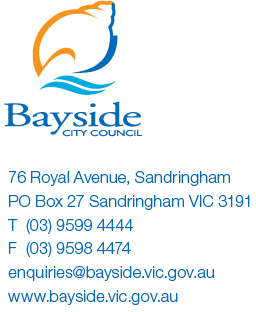 Footpath Trading - Letter of ConsentOutdoor Dining onlyWe, the undersigned, have no objection to ________________________________                                                                                    Business name  at ________________________________________________________ a property                                               address with which, I have a common boundary, utilizing the footpath adjacent our business for the purposes of outdoor dining.  By consenting we are aware that:It may prevent us from obtaining a footpath trading permitThere will be table and chairs adjacent our businessIf an extension to their outdoor dining is granted (to the adjacent business), it will expire on 30th April 2021 (unless otherwise stated on the Permit), as per Local Law No. 2 Neighbourhood Amenity, clause 55.Name: _________________________________ Position: ___________________________Mobile: _________________ Business No. ______________ Email: __________________I understand and confirm that I am the proprietor of business _________________________                                                                                                              Business Name at _______________________________________________ and have the authority on                                               address behalf of this business to consent to the use of the footpath in front of our business, by the adjacent business. Signature:  ________________________________	   Date:  _____________